EdgeX Security WG Meeting 06/24/2020 Attendees: 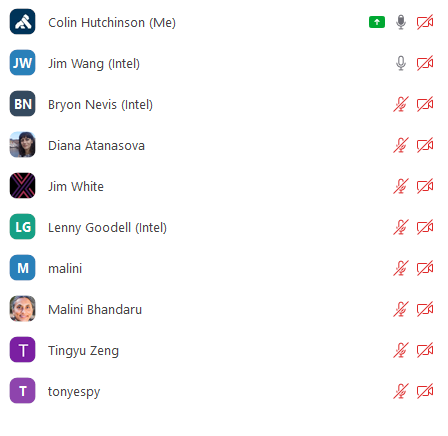 Agenda New Security Working Group ChairHi I’m Colin Hutchinson (Kong)Still getting up to speed and getting necessary access etcCreate an edgex holding repository for ssh tunneling reference implementationLinux FoundationEdgeX FoundryArchitecture meeting: where code samples go. HIstorically holding repository going forward somewhere else?Can’t currently go into developer-scripts so it doesn’t accidentally become part of the release.Deprecated resourcesKeep docker artifactsAction item: document docker-compose’s as deprecated in the foldersKeep scanning the mongo repositorySnyk meeting to transition (does next security WG work?)Action item: Colin needs to know where the SIR process documentation isSIR TeamLead: ColinAction item: request volunteers at security WG / TSCAction item: Colin needs committer rights / board rights. Lisa has been contactedAction item: use the github board for issues only not PR’s as well and update automationAction item: review ADR PR’sAction item: how to archive a repository? Linux Foundation support ticket perhaps?